CALENDARIO SEMANAL DE LA FACULTADDE CIENCIAS POLÍTICAS Y SOCIALESSemana del 19 al 24 de Marzo del 2018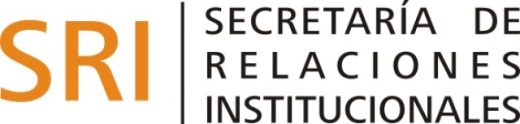 HorarioActividadLunes Mesas de Exámenes      19MartesMesas de Exámenes      20MiércolesMesas de Exámenes      2116hsConferencia: “REFORMA PREVISIONAL Y REGIMENES ESPECIALES”/ Sólo personal RRHH(Cilindro Sur del CICUNC)JuevesMesas de Exámenes      2209hsConferencia: “REFORMA PREVISIONAL YREGIMENES ESPECIALES”/ Público General (Anfiteatro FCE)Viernes Mesas de Exámenes      2309hsTaller para postulantes Movilidad Estudiantil (CICUNC)SábadoDía Nacional de la Memoria por la Verdad y       24Justicia (Feriado Nacional)18hsMarcha “24M18” (KM 0)